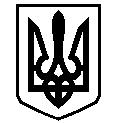 У К Р А Ї Н АВАСИЛІВСЬКА МІСЬКА РАДАЗАПОРІЗЬКОЇ ОБЛАСТІсьомого скликаннясорокова  сесіяР  І  Ш  Е  Н  Н  Я 21 березня  2019                                                                                                             № 24Про передачу в оренду земельної ділянки для будівництва магазину в м. Василівка,           м-н 40 років Перемоги 3 «б» Сологубу М.Ф.	Керуючись ст.26  Закону України «Про місцеве самоврядування в Україні»,  ст.ст.12,120, 122, 123,124   Земельного кодексу України,  Законами України  «Про оренду землі», «Про державний земельний кадастр»,  «Про внесення змін до деяких законодавчих актів України  щодо розмежування земель державної та комунальної власності»,  розглянувши заяву директора Малого приватного підприємства «Червень», юридична адреса якого: м. Василівка, вул. Каховська 209, про припинення договору оренди  землі в м. Василівка, м-н 40 років Перемоги 3 «б» в зв’язку з відчуженням об’єкту незавершеного будівництва, заяву Сологуба Михайла Федоровича, що мешкає в м. Василівка,вул. Василькова 6, про передачу йому в оренду земельної ділянки  будівництва та обслуговування будівель торгівлі в зв’язку з переходом права власності на об’єкт незавершеного будівництва на підставі договору купівлі-продажу  від 21 лютого 2019 року, посвідченого приватним нотаріусом Василівського районного нотаріального округу Харченко Ю.Г. , Василівська міська рада В И Р І Ш И Л А :	1.Припинити Малому приватного підприємству «Червень» договір оренди землі, кадастровий номер 2320910100:06:001:0003, площею 0,0253 га   в м. Василівка, м-н 40 років Перемоги, 3 «б» для будівництва магазину (згідно КВЦПЗ- землі житлової та громадської забудови, 03.07- для будівництва та обслуговування будівель торгівлі), що був укладений з Василівською міською радою 26 грудня 2006 року, право оренди зареєстроване 17 січня 2019 року за № 29939005.2. Передати Сологубу Михайлу Федоровичу в оренду строком на п’ять років  земельну ділянку, кадастровий номер 2320910100:06:001:0003, площею 0,0253 га для будівництва магазину в м. Василівка, м-н 40 років Перемоги, 3 «б» (згідно КВЦПЗ- землі житлової та громадської забудови, 03.07- для будівництва та обслуговування будівель торгівлі).	 3. Зобов’язати Сологуба Михайла Федоровича в місячний термін  укласти з Василівською міською радою договір оренди землі, кадастровий номер 2320910100:06:001:0003, площею 0,0253 га   в м. Василівка, м-н 40 років Перемоги, 3 «б» для будівництва магазину (згідно КВЦПЗ- землі житлової та громадської забудови, 03.07- для будівництва та обслуговування будівель торгівлі).4. Зобов’язати Мале приватне підприємство «Червень» зареєструвати угоду про  розірвання договору оренди землі та Сологуба Михайла Федоровича договір оренди землі відповідно до вимог Закону України «Про  державну реєстрацію прав на нерухоме майно та їх обмежень».5. Контроль за виконанням цього рішення покласти на постійну комісію міської ради з питань земельних відносин та земельного кадастру, благоустрою міста та забезпечення екологічної безпеки життєдіяльності населення.Міський голова                                                                                                     Л.М. Цибульняк